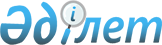 О внесении изменений и дополнения в постановление Правительства Республики Казахстан от 11 июня 2008 года № 573 "Об утверждении Правил отбора претендентов для присуждения международной стипендии "Болашак" и определении направлений расходования международной стипендии "Болашак"Постановление Правительства Республики Казахстан от 6 мая 2020 года № 271.
      Правительство Республики Казахстан ПОСТАНОВЛЯЕТ:
      1. Внести в постановление Правительства Республики Казахстан от 11 июня 2008 года № 573 "Об утверждении Правил отбора претендентов для присуждения международной стипендии "Болашак" и определении направлений расходования международной стипендии "Болашак" (САПП Республики Казахстан, 2008 г., № 30, ст. 297) следующие изменения и дополнение:
      Правила отбора претендентов для присуждения международной стипендии "Болашак", утвержденные указанным постановлением, изложить в редакции согласно приложению к настоящему постановлению;
      в направлениях расходования международной стипендии "Болашак", утвержденных указанным постановлением:
      в пункте 1:
      подпункт 4) изложить в следующей редакции:
      "4) языковые курсы в случае необходимости их прохождения по решению Республиканской комиссии по подготовке кадров за рубежом, включая итоговое контрольное тестирование на определение уровня знания иностранного языка;";
      подпункт 6) исключить;
      дополнить подпунктом 16) следующего содержания:
      "16) проезд от места академического обучения до места проживания в Республике Казахстан (на каникулярный период продолжительностью 2 (два) месяца и более) и обратно стипендиатам, обучающимся по программе магистратуры в Австралии, Новой Зеландии и странах Северной Америки согласно академическому календарю зарубежного высшего учебного заведения.";
      пункт 2 изложить в следующей редакции:
      "2. Рабочий орган Республиканской комиссии по подготовке кадров за рубежом – Министерство образования и науки Республики Казахстан на основании документов и/или иной информации, предоставленных соответствующими государственными органами зарубежных стран, зарубежными высшими учебными заведениями, языковыми школами, зарубежными организациями, зарубежными партнерами и/или статистическими, рейтинговыми и иными соответствующими организациями, разрабатывает и утверждает нормы расходов на питание, проживание, приобретение учебной литературы, а также определяет вид и класс транспорта по проезду от места проживания победителя конкурса в Республике Казахстан до места академического обучения, прохождения языковых курсов, стажировки, предмагистерской подготовки. Иные расходы, предусмотренные в пункте 1 настоящих направлений расходования международной стипендии "Болашак", оплачиваются на основании подтверждающих документов, выдаваемых организациями-услугодателями.".
      2. Настоящее постановление вводится в действие со дня его первого официального опубликования. Правила отбора претендентов для присуждения международной стипендии "Болашак" 1. Общие положения
      1. Настоящие Правила отбора претендентов для присуждения международной стипендии "Болашак" (далее – Правила) разработаны в соответствии с подпунктом 15) статьи 4 Закона Республики Казахстан от 27 июля 2007 года "Об образовании" (далее – Закон), Указом Президента Республики Казахстан от 12 октября 2000 года № 470 "О Республиканской комиссии по подготовке кадров за рубежом" и определяют порядок организации и осуществления отбора претендентов для присуждения международной стипендии "Болашак".
      2. Основные понятия, используемые в настоящих Правилах:
      1) претендент из сельского населенного пункта – это претендент, проживающий и осуществляющий трудовую деятельность в сельских населенных пунктах Республики Казахстан и участвующий в конкурсе на получение степени магистра;
      2) международная стипендия "Болашак" (далее – стипендия "Болашак") – стипендия, учреждаемая Президентом Республики Казахстан для обучения граждан Республики Казахстан в ведущих зарубежных организациях высшего и (или) послевузовского образования по очной форме обучения или прохождения стажировки в зарубежных организациях работниками, категории которых определяются Республиканской комиссией по подготовке кадров за рубежом;
      3) администратор стипендии "Болашак" (далее – Администратор) – организация, определяемая Правительством Республики Казахстан на осуществление комплекса мероприятий по международным программам подготовки, переподготовки и повышения квалификации кадров за рубежом, в том числе международной стипендии "Болашак";
      4) победитель конкурса на присуждение стипендии "Болашак" (далее – победитель конкурса) – претендент, прошедший все туры, предусмотренные настоящими Правилами, и которому согласно решению Республиканской комиссии по подготовке кадров за рубежом присуждена стипендия "Болашак";
      5) работодатель – юридическое лицо Республики Казахстан, его филиал, представительство, с которым работник состоит в трудовых отношениях по осуществлению трудовой деятельности на территории Республики Казахстан;
      6) комплексное тестирование – тестирование по определению уровня интеллектуальных способностей, личностно-деловых компетенций, психологической готовности к обучению за рубежом;
      7) предмагистерская подготовка – адаптационная подготовка победителей конкурса к образовательной системе и методам обучения в зарубежных высших учебных заведениях, зарубежных организациях сроком не более 2 (двух) месяцев в стране академического обучения;
      8) независимая экспертная комиссия – консультативно-совещательный орган при рабочем органе Республиканской комиссии по подготовке кадров за рубежом, осуществляющий персональное собеседование с претендентом, участвующим в конкурсе на присуждение стипендии "Болашак" (далее – конкурс);
      9) претендент – гражданин Республики Казахстан, отвечающий требованиям и условиям, предусмотренным настоящими Правилами и принимающий участие в конкурсе;
      10) Республиканская комиссия по подготовке кадров за рубежом – консультативно-совещательный орган при Президенте Республики Казахстан, созданный в целях реализации мероприятий по вопросам стипендии "Болашак" (далее – Республиканская комиссия);
      11) рабочий орган Республиканской комиссии по подготовке кадров за рубежом – Министерство образования и науки Республики Казахстан (далее – Рабочий орган).
      3. Стипендия "Болашак" является персональной и присуждается Республиканской комиссией в соответствии с перечнем приоритетных специальностей для присуждения стипендии "Болашак" в целях:
      1) обучения граждан Республики Казахстан по очной форме для получения ими степеней магистра, доктора философии (PhD), доктора по профилю, обучения в резидентуре в ведущих зарубежных высших учебных заведениях, включенных в Список ведущих зарубежных высших учебных заведений, зарубежных организаций, рекомендуемых для обучения, прохождения языковых курсов победителями конкурса, утвержденный на момент участия в конкурсе или последующие годы;
      2) прохождения стажировки категориями работников, определяемыми Республиканской комиссией, из числа граждан Республики Казахстан со сроком до 12 (двенадцати) месяцев в зарубежных организациях на базе ведущих зарубежных высших учебных заведений, входящих в Список ведущих зарубежных высших учебных заведений, зарубежных организаций, рекомендуемых для обучения, прохождения языковых курсов победителями конкурса, а также признанных мировых, научно-исследовательских центрах, научных организациях в рамках исследовательских кампаний, отраслевых организациях и на производстве.
      Список ведущих зарубежных высших учебных заведений, зарубежных организаций, рекомендуемых для обучения, прохождения языковых курсов победителями конкурса (далее – Список), а также инструкция по формированию Списка утверждаются Рабочим органом.
      Перечень приоритетных специальностей для присуждения международной стипендии "Болашак" (далее – перечень) разрабатывается Рабочим органом на основе заявок, предоставляемых центральными и местными исполнительными органами в соответствии с Указом Президента Республики Казахстан от 12 октября 2000 года № 470 "О Республиканской комиссии по подготовке кадров за рубежом".
      Перечень формируется Рабочим органом путем определения предельного количества стипендий по направлениям специальностей с учетом среднесрочного прогноза потребности рынка труда уполномоченного государственного органа по вопросам занятости населения.
      4. Стипендия "Болашак" присуждается для следующих категорий:
      1) претенденты на получение степени магистра, доктора философии (PhD), доктора по профилю, обучение в резидентуре, в том числе претенденты из сельского населенного пункта на получение степени магистра;
      2) претенденты на прохождение стажировок, относящиеся на момент подачи документов для участия в конкурсе к категории работников, определенной Республиканской комиссией, организаций Республики Казахстан с общим стажем работы не менее 3 (трех) лет, в том числе последние 12 (двенадцать) месяцев в выбранной области специализации.
      5. Сроки приема документов и проведения конкурса ежегодно утверждаются Рабочим органом и размещаются в средствах массовой информации Республики Казахстан, распространяемых на всей территории Республики Казахстан за 10 (десять) календарных дней до начала срока приема документов.
      6. Реализация мероприятий по стипендии "Болашак" осуществляется за счет республиканского бюджета и включает в себя:
      оплату расходов, связанных с оказанием услуг по осуществлению комплекса мероприятий по стипендии "Болашак", в том числе по информационному обеспечению реализации мероприятий по стипендии "Болашак";
      оплату услуг по проведению комплексного тестирования для претендентов;
      оплату услуг членам независимой экспертной комиссии за проведение персонального собеседования претендентов;
      оплату расходов по направлениям расходования стипендии "Болашак", определяемых Правительством Республики Казахстан (далее – направления расходования).
      7. Стипендия "Болашак" присуждается однократно: для прохождения стажировки, получения каждой степени (магистра, доктора философии (PhD), доктора по профилю), обучения в резидентуре.
      Лицам, не воспользовавшимся ранее присужденной стипендией и не приступившим к обучению или стажировке, при условии отсутствия задолженности перед Администратором предоставляется повторная однократная возможность участия в конкурсе для присуждения стипендии "Болашак".
      8. К участию в конкурсе допускаются граждане Республики Казахстан с учетом их совокупных сроков обучения на языковых курсах, академического обучения/стажировки и последующей отработки, не выходящих за пределы установленного законодательством пенсионного возраста на момент подачи документов, имеющие высшее образование либо степень бакалавра и представившие документы согласно условиям и требованиям настоящих Правил.
      Необходимый минимальный уровень знаний государственного языка для претендентов утверждается Рабочим органом.
      Необходимый минимальный уровень знаний иностранного языка для претендентов определяется и утверждается Рабочим органом с учетом требований зарубежных высших учебных заведений, зарубежных партнеров.
      Лица, не выполнившие договорные обязательства по осуществлению непрерывной трудовой деятельности по специальности, полученной в рамках стипендии "Болашак", не допускаются к участию в конкурсе для присуждения стипендии "Болашак". 2. Требования, предъявляемые к претендентам на получение степени магистра, для участия в конкурсе на присуждение стипендии "Болашак"
      9. Условиями участия в конкурсе для претендентов на присуждение стипендии "Болашак" на получение степени магистра являются:
      1) безусловное зачисление на академическое обучение (за исключением финансовых условий) в ведущее зарубежное высшее учебное заведение, включенное в Список, за исключением претендентов из сельского населенного пункта;
      2) знание государственного языка, соответствующее установленным минимальным требованиям;
      3) знание иностранного языка, соответствующее установленным минимальным требованиям для претендентов из сельского населенного пункта;
      4) соответствие среднего балла диплома бакалавра или специалиста баллу не менее 2.67 (из 4.0/4.33) GPA или его эквиваленту в соответствии с таблицей эквивалентности оценок для присуждения международной стипендии "Болашак", утверждаемой Рабочим органом (далее – таблица эквивалентности оценок) для претендентов из сельского населенного пункта;
      5) проживание в сельских населенных пунктах последние 3 (три) года и осуществление трудовой деятельности в сельских населенных пунктах последние 2 (два) года для претендентов из сельского населенного пункта;
      6) соответствие специальности по диплому бакалавра/специалиста, выбранной специальности согласно перечню родственных специальностей для обучения за рубежом в рамках международной стипендии "Болашак" (далее – перечень родственных специальностей), утверждаемому Рабочим органом, для претендентов из сельского населенного пункта.
      10. Претенденты для участия в конкурсе на получение степени магистра предоставляют Администратору следующие документы:
      1) заполненную анкету претендента для участия в конкурсе на присуждение международной стипендии "Болашак" (далее – анкета) по форме, утверждаемой Рабочим органом;
      2) паспорт и удостоверение личности;
      3) диплом бакалавра или специалиста с приложением, а также, в случае обучения в зарубежной организации образования – удостоверение о признании и/или нострификации документа об образовании либо иного документа о признании документа об образовании с учетом особенностей, установленных пунктом 8 статьи 39 Закона;
      4) документы, подтверждающие трудовую деятельность, а также выписку о перечисленных обязательных пенсионных взносах за требуемый согласно настоящим Правилам период трудовой деятельности для претендентов из сельского населенного пункта;
      5) действительный официальный сертификат установленной формы о сдаче экзамена по иностранному языку с результатом, соответствующим установленным минимальным требованиям, для претендентов из сельского населенного пункта;
      6) действительный официальный сертификат установленной формы о сдаче экзамена по государственному языку с результатом, соответствующим установленным минимальным требованиям;
      7) медицинскую справку о состоянии здоровья по форме, установленной уполномоченным органом в области здравоохранения, для лиц, выезжающих за рубеж;
      8) копии документов, подтверждающих безусловное зачисление на академическое обучение (за исключением финансовых условий), с указанием программы, специальности, периода обучения, с нотариально заверенными переводами на государственный или русский язык, за исключением претендентов из сельского населенного пункта;
      9) официальный документ об успеваемости, выданный зарубежным высшим учебным заведением/справку установленного образца, указывающую специальность, курс (год обучения), информацию о системе оценок, используемой в данном учебном заведении, а также средний балл текущей успеваемости в данном учебном заведении, с нотариально заверенными переводами на государственный или русский язык, при его наличии, для лиц, обучающихся на академическом обучении в ведущих зарубежных высших учебных заведениях, включенных в Список;
      10) сведения о месте жительства претендента из сельского населенного пункта, полученные Администратором из соответствующих государственных информационных систем и баз данных. 3. Требования, предъявляемые к претендентам на получение степени доктора философии (PhD), доктора по профилю, обучение в резидентуре, для участия в конкурсе на присуждение стипендии "Болашак"
      11. Условиями участия в конкурсе для претендентов на присуждение стипендии "Болашак" на получение степени доктора философии (PhD), доктора по профилю, обучение в резидентуре является:
      1) безусловное зачисление на академическое обучение (за исключением финансовых условий) в ведущее зарубежное высшее учебное заведение, включенное в Список;
      2) знание государственного языка, соответствующее установленным минимальным требованиям.
      12. Претенденты для участия в конкурсе на получение степени доктора философии (PhD), доктора по профилю, обучение в резидентуре предоставляют Администратору следующие документы:
      1) заполненную анкету;
      2) паспорт и удостоверение личности;
      3) диплом бакалавра или специалиста с приложением, а также в случае обучения в зарубежной организации образования – удостоверение о признании и/или нострификации документа об образовании либо иного документа о признании документа об образовании с учетом особенностей, установленных пунктом 8 статьи 39 Закона;
      4) действительный официальный сертификат установленной формы о сдаче экзамена по государственному языку с результатом, соответствующим установленным минимальным требованиям;
      5) медицинскую справку о состоянии здоровья по форме, установленной уполномоченным органом в области здравоохранения, для лиц, выезжающих за рубеж;
      6) копии документов, подтверждающих безусловное зачисление на академическое обучение (за исключением финансовых условий), с указанием программы, специальности, периода обучения, с нотариально заверенными переводами на государственный или русский язык;
      7) официальный документ об успеваемости, выданный зарубежным высшим учебным заведением/справку установленного образца, указывающую специальность, курс (год обучения), информацию о системе оценок, используемой в данном учебном заведении, а также средний балл текущей успеваемости в данном учебном заведении, с нотариально заверенными переводами на государственный или русский язык, при его наличии, для лиц, обучающихся на академическом обучении в ведущих зарубежных высших учебных заведениях, включенных в Список;
      8) индивидуальный учебный план, согласованный с ведущим зарубежным высшим учебным заведением, включенным в Список и не превышающий сроки, установленные данным ведущим зарубежным высшим учебным заведением, для получения степени доктора философии (PhD), доктора по профилю с нотариально заверенным переводом на государственный или русский язык. 4. Требования, предъявляемые к претендентам на участие в конкурсе, для присуждения стипендии "Болашак" на прохождение стажировки
      13. Условиями участия в конкурсе для претендентов на прохождение стажировки на присуждение стипендии "Болашак" является:
      1) наличие безусловного приглашения (за исключением финансовых условий) принимающей на стажировку зарубежной организации;
      2) знание государственного и иностранного языков, соответствующее установленным минимальным требованиям.
      14. Претенденты для участия в конкурсе на прохождение стажировки предоставляют Администратору следующие документы:
      1) заполненную анкету;
      2) заявку работодателя на подготовку специалиста с условием сохранения места работы по форме, утверждаемой Рабочим органом;
      3) паспорт и удостоверение личности;
      4) диплом бакалавра или специалиста с приложением, а также в случае обучения в зарубежной организации образования – удостоверение о признании и/или нострификации документа об образовании либо иного документа о признании документа об образовании с учетом особенностей, установленных пунктом 8 статьи 39 Закона;
      5) документы, подтверждающие трудовую деятельность, а также выписку о перечисленных обязательных пенсионных взносах за требуемый согласно настоящим Правилам период трудовой деятельности;
      6) действительный официальный сертификат установленной формы о сдаче экзамена по иностранному языку в случае наличия требования принимающей на стажировку зарубежной организации с соответствующим для прохождения стажировки результатом, а также при необходимости оформления визы;
      7) действительный официальный сертификат установленной формы о сдаче экзамена по государственному языку с результатом, соответствующим установленным минимальным требованиям;
      8) медицинскую справку о состоянии здоровья по форме, установленной уполномоченным органом в области здравоохранения, для лиц, выезжающих за рубеж;
      9) документы, подтверждающие безусловное приглашение (за исключением финансовых условий) принимающей на стажировку зарубежной организации, с указанием сроков, стоимости (с расшифровкой расчетов) прохождения стажировки с нотариально заверенными переводами на государственный или русский язык;
      10) программу прохождения стажировки, составленную в соответствии с требованиями, устанавливаемыми Рабочим органом и утверждаемую направляющей и принимающей на стажировку организациями. 5. Порядок приема и рассмотрения документов претендентов на участие в конкурсе для присуждения стипендии "Болашак"
      15. Пакет документов претендентом подается через веб-портал "электронного правительства" (далее – портал) в течение установленного Рабочим органом срока приема документов.
      По результатам рассмотрения предоставленных документов претенденту в личный кабинет портала направляется уведомление о приеме документов и допуске к участию в конкурсе или о направлении документов для рассмотрения в индивидуальном порядке в Рабочий орган либо мотивированный отказ в их приеме.
      В случае несоответствия документов требованиям и условиям настоящих Правил, а также предоставления неполного пакета документов претендент устраняет нарушения и может повторно представить пакет документов в период срока, установленного для их приема.
      Рассмотрение на соответствие требованиям настоящих Правил претендента и пакета документов для допуска к участию в конкурсе осуществляется Администратором.
      16. Рассмотрение материалов претендентов и принятие решения о допуске к участию в конкурсе осуществляется в индивидуальном порядке Рабочим органом в течение 10 (десяти) рабочих дней со дня приема Администратором документов в следующих случаях:
      1) отсутствия наименования специальности, указанной в дипломе (бакалавра или специалиста), предоставленном претендентом для участия в конкурсе, в перечне родственных специальностей;
      2) несоответствия наименования специальности, указанной в документе, подтверждающем зачисление на академическое обучение, наименованию специальности, выбранной из перечня;
      3) несоответствия системы оценки обучения по предоставленному претендентом диплому (бакалавра или специалиста) либо справке о текущей успеваемости системам оценок таблицы эквивалентности оценок;
      4) отсутствия специализированного зарубежного высшего учебного заведения, осуществляющего подготовку специалистов по медицинским специальностям или специальностям в области искусства, в Списке;
      5) превышения совокупных предельных сроков обучения на языковых курсах, академического обучения/стажировки и последующей отработки претендента установленного законодательством пенсионного возраста на момент подачи документов.
      17. Претендентам, документы которых направлены для рассмотрения Рабочему органу в случаях, предусмотренных пунктом 16 настоящих Правил, в течение 3 (трех) рабочих дней со дня принятия решения Рабочим органом Администратором направляется письменное уведомление о допуске к участию в конкурсе либо об отказе в допуске к участию в конкурсе.
      Основаниями для отказа в допуске претендента к участию в конкурсе в случае рассмотрения документов в индивидуальном порядке являются:
      1) несоответствие учебной программы специальности, указанной в дипломе (бакалавра или специалиста) одной из учебных программ специальностей, указанных в перечне родственных специальностей;
      2) несоответствие учебной программы для получения специальности, указанной в документе, подтверждающем зачисление на академическое обучение, учебной программе специальности, выбранной из перечня;
      3) несоответствие среднего балла диплома (бакалавра или специалиста) либо справки о текущей успеваемости условиям, указанным в подпункте 4) пункта 9 настоящих Правил;
      4) несоответствие специализированного зарубежного высшего учебного заведения, осуществляющего подготовку специалистов по медицинским специальностям и специальностям в области искусства, для получения степеней магистра, доктора философии (PhD), доктора по профилю, обучения в резидентуре трем и более из следующих критериев:
      выпуск не менее трех изданных учебных пособий, монографий, авторских свидетельств в год;
      наличие не менее трех реализованных крупных проектов транснациональных компаний и/или проектов, имеющих национальное и международное значение, проводимых с участием преподавателей и студентов данного учебного заведения, за последние 10 лет;
      проведение не менее 50 выступлений/концертов или 10 конференций/выставок с участием преподавателей и студентов данного учебного заведения на международном и национальном уровне в год;
      наличие документа, подтверждающего прохождение данным учебным заведением международной и/или государственной/национальной аккредитации;
      наличие клиник, лабораторий или исследовательских центров на базе данного учебного заведения;
      наличие не менее одной национальной и/или международной премии, награды данного учебного заведения в области специализации;
      5) несоответствие претендента требованиям пункта 8 настоящих Правил.
      В случае устранения несоответствий, явившихся основанием для отказа в допуске претендента к участию в конкурсе, и повторного предоставления документов в течение 10 (десяти) рабочих дней со дня получения отказа претендент допускается к участию в конкурсе.
      В случае выявления Администратором предоставления заведомо ложных сведений на этапе приема документов или прохождения конкурса претендент не допускается к конкурсу в текущем году. 6. Организация и проведение отбора претендентов для присуждения стипендии "Болашак"
      18. Конкурс состоит из 3 (трех) туров.
      19. Первый и второй туры организуются и проводятся Администратором совместно с организациями и экспертами Республики Казахстан.
      В первом туре проводится комплексное тестирование по определению уровня интеллектуальных способностей, личностно-деловых компетенций, психологической готовности к обучению за рубежом.
      20. Второй тур проводится путем организации прохождения претендентами анонимного персонального собеседования с членами независимой экспертной комиссии. Состав, порядок и организация работы независимой экспертной комиссии утверждаются Рабочим органом.
      Во втором туре определяются уровень профессиональной подготовки претендента, теоретических знаний и наличие профессиональных компетенций в выбранной области специализации.
      Администратор определяет место и время проведения первого и второго тура, о которых претендент извещается посредством телефонной/электронной связи не позднее чем за 5 (пять) календарных дней.
      21. Независимая экспертная комиссия с учетом результатов первого тура дает рекомендацию по каждому претенденту по форме, утверждаемой Рабочим органом.
      22. Рабочий орган вносит материалы претендентов с рекомендациями независимой экспертной комиссии на третий тур для рассмотрения Республиканской комиссией.
      23. Республиканская комиссия на основании рекомендаций независимой экспертной комиссии принимает окончательное решение о присуждении либо об отказе в присуждении стипендии "Болашак", о котором претендент извещается путем размещения информации на официальном интернет-ресурсе Администратора.
      24. В решении Республиканской комиссии указывается о необходимости прохождения языковых курсов претендентами из сельских населенных пунктов сроком не более 6 (шести) месяцев (изучение английского языка осуществляется в Республике Казахстан) согласно таблице продолжительности языковых курсов, утверждаемой Рабочим органом.
      По окончании прохождения языковых курсов в Республике Казахстан победитель конкурса сдает итоговый контрольный тест на определение необходимого уровня знания иностранного языка.
      Победитель конкурса, получивший на момент прохождения языковых курсов документ, подтверждающий безусловное зачисление на академическое обучение в зарубежное высшее учебное заведение, входящее в Список, освобождается от сдачи итогового контрольного теста.
      В случае, если необходимый уровень знания иностранного языка по итоговому контрольному тесту не достигнут, то победителю конкурса предоставляется однократная возможность пересдачи теста в течение 6 (шести) месяцев со дня его непрохождения за счет собственных средств.
      Необходимый уровень знания иностранного языка при сдаче итогового контрольного теста устанавливается Рабочим органом с учетом требований зарубежных организаций.
      В случае, если победитель конкурса не пересдаст итоговый контрольный тест и не освоит необходимый уровень знания иностранного языка для поступления в зарубежное высшее учебное заведение, в сроки, установленные в соответствии с настоящим пунктом, по решению Республиканской комиссии он лишается права на дальнейшее прохождение языковых курсов, академическое обучение по стипендии "Болашак" и возмещает все расходы, затраченные на него со дня вынесения Республиканской комиссией решения о присуждении стипендии "Болашак".
      25. Победители конкурса для получения степени магистра при необходимости проходят предмагистерскую подготовку в стране академического обучения.
      26. Претенденты, которым было отказано в присуждении стипендии "Болашак" решением Республиканской комиссии, не допускаются к повторному участию в конкурсе текущего года.
      27. Победитель конкурса в течение 90 (девяноста) календарных дней со дня принятия Республиканской комиссией решения о присуждении ему стипендии "Болашак" заключают с Администратором договор на обучение/договор о прохождении стажировки (далее – договор) по типовым формам, утверждаемым Рабочим органом, которые в обязательном порядке должны содержать:
      1) предмет договора;
      2) права и обязательства сторон;
      3) способ обеспечения исполнения обязательств победителя конкурса по возмещению расходов, затраченных на его обучение/прохождение стажировки, в случаях, предусмотренных настоящими Правилами;
      4) срок и условия обучения/прохождения стажировки по стипендии "Болашак";
      5) условие об обязательном возвращении победителя конкурса в Республику Казахстан после завершения академического обучения или прохождения стажировки за рубежом и осуществлении непрерывной трудовой деятельности по специальности, полученной в рамках стипендии "Болашак", со следующими сроками и критериями:
      не менее пяти лет – в столице или городах республиканского значения, за пределами Республики Казахстан либо трех лет – в иных регионах Республики Казахстан для категории лиц, указанных в подпункте 1) пункта 4 настоящих Правил, – в организациях, филиалах, представительствах казахстанских и иностранных организаций, находящихся на территории Республики Казахстан, либо в организациях, находящихся за пределами Республики Казахстан, акции (доли участия в уставном капитале) которых принадлежат Республике Казахстан либо национальным компаниям;
      не менее трех лет для категорий лиц, указанных в подпункте 2) пункта 4 настоящих Правил, – в организациях, которыми они были направлены согласно заявке работодателя, а также в филиалах, представительствах работодателя, находящихся на территории Республики Казахстан либо при наличии согласия работодателя в иных организациях, находящихся на территории Республики Казахстан;
      не менее трех лет – в городах (областных центрах), городах областного, районного значения и иных районах области для всех категорий, указанных в пункте 4 настоящих Правил, – на государственной службе, а также в организациях начального, среднего, послесреднего, высшего и послевузовского уровней образования, реализующих образовательные учебные программы, при условии осуществления трудовой деятельности не по совместительству;
      6) условие о приостановлении финансирования расходов, предусмотренных направлениями расходования, в случае неисполнения или ненадлежащего исполнения победителем конкурса своих обязательств;
      7) условие об освобождении победителя конкурса от ответственности за неисполнение или ненадлежащее исполнение своих обязательств вследствие наступления обстоятельств непреодолимой силы;
      8) условие по обязательности сохранения места работы (должности) работодателем для претендентов, указанных в подпункте 2) пункта 4 настоящих Правил;
      9) условие об обязательности предоставления документов, подтверждающих осуществление трудовой деятельности.
      28. В случаях незаключения победителем конкурса договора в сроки, указанные в пункте 27 настоящих Правил, предоставления победителем конкурса заведомо ложных сведений, предоставленных для участия в конкурсе, неисполнения или ненадлежащего исполнения победителем конкурса своих обязательств по договору инициируется рассмотрение Республиканской комиссией вопроса о лишении победителя конкурса стипендии "Болашак".
      29. Договор является основанием для перечисления денег, связанных с оплатой всех расходов по организации обучения/прохождения стажировки победителем конкурса, возникших со дня присуждения стипендии "Болашак", согласно направлениям расходования.
      30. После заключения договора и выполнения условий подпункта 3) пункта 27 настоящих Правил Администратором обеспечивается направление победителей конкурса на обучение/прохождение стажировки в зарубежные высшие учебные заведения, зарубежные организации и перечисление денег в соответствии с пунктом 29 настоящих Правил.
      31. В случае отказа либо лишения победителя конкурса стипендии "Болашак" по решению Республиканской комиссии расходы, затраченные на него со дня вынесения Республиканской комиссией решения о присуждении стипендии "Болашак", включая оплату неустойки (штрафа), подлежат возмещению.
      В случае, если отказ от стипендии "Болашак" либо ее лишение явились следствием наступления обстоятельств непреодолимой силы, а именно: пожара, наводнения, землетрясения, военных действий, блокады, болезни обладателя стипендии, подтвержденной соответствующей справкой медико-социальной экспертизы, изменений в законодательстве, издания актов государственных органов и других обстоятельств, если они непосредственно повлияли на исполнение договорных обязательств, при условии невозможности воспрепятствования таким воздействиям и принятии всех возможных мер и действий, применение которых можно было ожидать в сложившейся ситуации, лица, лишенные стипендии "Болашак" или отказавшиеся от нее, освобождаются от возмещения расходов и оплаты неустойки (штрафа).
      32. Рабочий орган разрабатывает и утверждает порядок организации работы, связанной с возвратом бюджетных средств, затраченных на обучение победителей конкурса, отказавшихся от стипендии либо лишенных стипендии "Болашак", а также имеющих финансовую задолженность перед Администратором.
					© 2012. РГП на ПХВ «Институт законодательства и правовой информации Республики Казахстан» Министерства юстиции Республики Казахстан
				
      Премьер-Министр
Республики Казахстан 

А. Мамин
Приложение
к постановлению Правительства
Республики Казахстан
от 6 мая 2020 года №271Утверждены
постановлением Правительства
Республики Казахстан
от 11 июня 2008 года № 573